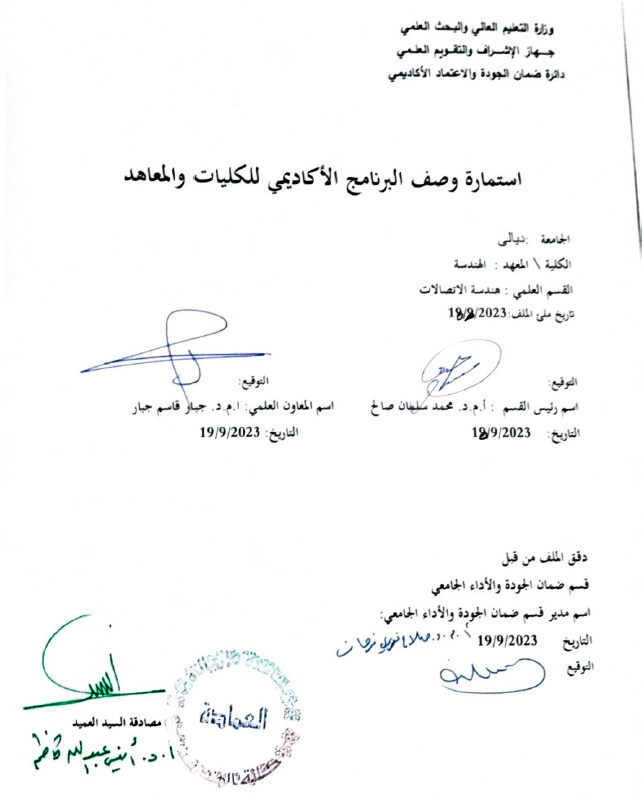  وصف البرنامج الأكاديمي نموذج وصف المقرروصف المقرر  12.خطة تطوير المقرر الدراسي: تعديل المفردات العلمية بحسب هيكلية انظمة تحديد المواقع العالمية وتطورها واستخدامها وبما يتناسب مع مدى استيعاب الطالب الجامعي يوفر وصف البرنامج الأكاديمي هذا ايجازاً مقتضياً لأهم خصائص البرنامج ومخرجات التعلم المتوقعة من الطالب تحقيقها مبرهناً عما إذا كان قد حقق الاستفادة القصوى من الفرص المتاحة. ويصاحبه وصف لكل مقرر ضمن البرنامجالمؤسسة التعليميةجامعة ديالى القسم الجامعي / المركز كلية الهندسة اسم البرنامج الأكاديمي قسم هندسة الاتصالاتاسم الشهادة النهائية بكالوريوس هندسة اتصالاتالنظام الدراسي  فصليبرنامج الاعتماد المعتمد  لا يوجد برنامج اعتماد المؤثرات الخارجية الأخرى لا توجد تاريخ إعداد الوصف 1/10/2022أهداف البرنامج الأكاديمي: يهدف البرنامج الاكاديمي في قسم هندسة الاتصالات الى:أهداف البرنامج الأكاديمي: يهدف البرنامج الاكاديمي في قسم هندسة الاتصالات الى:بناء الطالب علميا وتأهيله للعمل في مجال  هندسة الاتصالات بناء الطالب علميا وتأهيله للعمل في مجال  هندسة الاتصالات بناء وإعداد الطالب نفسيا ليقوم بدوره كمهندس يعتمد عليه في هذا المجال .بناء وإعداد الطالب نفسيا ليقوم بدوره كمهندس يعتمد عليه في هذا المجال . بناء طلبة قادرين على التنافس مع مهندسين اخرين لفرص العمل والحصول على المقاعد المطلوبة في برامج الدراسات العليا. بناء طلبة قادرين على التنافس مع مهندسين اخرين لفرص العمل والحصول على المقاعد المطلوبة في برامج الدراسات العليا.قابلية التقديم لاختبارات خارجية من قبل هيئات محلية أو أقليمية أو عالمية لغرض اكمال الدراسة او التعيين.قابلية التقديم لاختبارات خارجية من قبل هيئات محلية أو أقليمية أو عالمية لغرض اكمال الدراسة او التعيين.حث الطالب على الإبداع والتفكير في مشاريع التخصص ومواكبة التطور الحاصل في هذا المجال.حث الطالب على الإبداع والتفكير في مشاريع التخصص ومواكبة التطور الحاصل في هذا المجال.تزويد الطلبة بمهارات علمية وعملية ومهارات ذاتية تمكنه من حل المشاكل العملية والتعامل معها بمفاهيم علمية.تزويد الطلبة بمهارات علمية وعملية ومهارات ذاتية تمكنه من حل المشاكل العملية والتعامل معها بمفاهيم علمية.مخرجات البرنامج المطلوبة وطرائق التعليم والتعلم والتقييممخرجات البرنامج المطلوبة وطرائق التعليم والتعلم والتقييمأ-الاهداف المعرفية أ1- أفهام وتعليم الطالب مبادئ واسس هندسة الاتصالات والعلاقات الرياضية الخاصة بها وكيفية التعامل معها.   أ2- تمكين الطلبة من الحصول على المعرفة وفهم قوانين الفيزياء الالكترونية ونظريات هندسة الاتصالات المعقدة وكيفية استخدامها في تصميم منظومات الاتصالات الحديثة وفي تحليل البرامج المتعلقة بأنظمة الاتصالات.أ3-افهام الطالب اساليب نقل الاشارة الرقمية ومعالجتها وطرق انتشارها في الاوساط المختلفة وامكانية نقل البيانات والمعلومات من مكان الى اخر فضلا عن تمكن الطلبة من الحصول على المعرفة والفهم للإطار العملي في حقل الاتصالات.أ4- تمكين الطلبة من الحصول على المعرفة والفهم بتصميم منظومات الاتصالات المختلفة والمتطورة وحسب أجيال الاتصالات.أ5- تمكين الطلبة من الحصول على المعرفة والفهم لفهم المجالات الكهربائية والمغناطيسية والقوة الناتجة عنهما والشغل والحث المغناطيسي وتوزيع الشحنات والمتسعات والعوازل المختلفة فضلا عن معرفة وفهم الأجزاء الالكترونية الفعالة في منظومات الاتصالات.أ-الاهداف المعرفية أ1- أفهام وتعليم الطالب مبادئ واسس هندسة الاتصالات والعلاقات الرياضية الخاصة بها وكيفية التعامل معها.   أ2- تمكين الطلبة من الحصول على المعرفة وفهم قوانين الفيزياء الالكترونية ونظريات هندسة الاتصالات المعقدة وكيفية استخدامها في تصميم منظومات الاتصالات الحديثة وفي تحليل البرامج المتعلقة بأنظمة الاتصالات.أ3-افهام الطالب اساليب نقل الاشارة الرقمية ومعالجتها وطرق انتشارها في الاوساط المختلفة وامكانية نقل البيانات والمعلومات من مكان الى اخر فضلا عن تمكن الطلبة من الحصول على المعرفة والفهم للإطار العملي في حقل الاتصالات.أ4- تمكين الطلبة من الحصول على المعرفة والفهم بتصميم منظومات الاتصالات المختلفة والمتطورة وحسب أجيال الاتصالات.أ5- تمكين الطلبة من الحصول على المعرفة والفهم لفهم المجالات الكهربائية والمغناطيسية والقوة الناتجة عنهما والشغل والحث المغناطيسي وتوزيع الشحنات والمتسعات والعوازل المختلفة فضلا عن معرفة وفهم الأجزاء الالكترونية الفعالة في منظومات الاتصالات.ب –الأهداف المهاراتية الخاصة بالبرنامج ب 1 –شرح مواضيع اسس هندسة الاتصالات من قبل المختصين بالموضوع مع التاكيد على استخدام الرياضيات كأساس للفهم والتعلم .ب 2 – تزودهم بمهارات حل المشاكل العملية المتعلقة بأنظمة الاتصالات المختلفة وبالبرامج الحاسوبية الخاصة بانظمة الاتصالات.ب 3 –يتم عرض مواضيع انتشار الامواج مع مواضيع امنية الاتصالات والتأكيد على المواضيع الرياضية والدوائر الكهربائية والالكترونية ومواضيع الهوائيات لايصال فقرة 1 للطالب. ب 4 – يتم التركيز على مواضيع انشاء شبكات الاتصالات وعمليات ارسال واستلام المعلومات من خلال شبكات الاقمار الصناعية وغيرها.ب –الأهداف المهاراتية الخاصة بالبرنامج ب 1 –شرح مواضيع اسس هندسة الاتصالات من قبل المختصين بالموضوع مع التاكيد على استخدام الرياضيات كأساس للفهم والتعلم .ب 2 – تزودهم بمهارات حل المشاكل العملية المتعلقة بأنظمة الاتصالات المختلفة وبالبرامج الحاسوبية الخاصة بانظمة الاتصالات.ب 3 –يتم عرض مواضيع انتشار الامواج مع مواضيع امنية الاتصالات والتأكيد على المواضيع الرياضية والدوائر الكهربائية والالكترونية ومواضيع الهوائيات لايصال فقرة 1 للطالب. ب 4 – يتم التركيز على مواضيع انشاء شبكات الاتصالات وعمليات ارسال واستلام المعلومات من خلال شبكات الاقمار الصناعية وغيرها.     طرائق التعليم والتعلم      طرائق التعليم والتعلم تزويد الطلبة بالأساسيات والمواضيع الاضافية المتعلقة بمخرجات التعليم السابقة للمهارات لحل المشاكل العملية.حل مجموعة من الامثلة العملية من قبل الكادر الاكاديمي .يتم مشاركة الطلبة خلال المحاضرة بحل بعض المشاكل العملية. يتم متابعة المختبرات العلمية الخاصة بالقسم من قبل الكادر الاكاديمي.تزويد الطلبة بالأساسيات والمواضيع الاضافية المتعلقة بمخرجات التعليم السابقة للمهارات لحل المشاكل العملية.حل مجموعة من الامثلة العملية من قبل الكادر الاكاديمي .يتم مشاركة الطلبة خلال المحاضرة بحل بعض المشاكل العملية. يتم متابعة المختبرات العلمية الخاصة بالقسم من قبل الكادر الاكاديمي.     طرائق التقييم      طرائق التقييم امتحانات يومية بأسئلة عملية وعلمية .درجات مشاركة لاسئلة المنافسة الصعبة بين الطلاب .وضع درجات للواجبات البيتية والتقارير المكلفة بهم.  امتحانات شهريةوفصلية للمنهج الدراسي اضافة الى الامتحان النهائي.امتحانات يومية بأسئلة عملية وعلمية .درجات مشاركة لاسئلة المنافسة الصعبة بين الطلاب .وضع درجات للواجبات البيتية والتقارير المكلفة بهم.  امتحانات شهريةوفصلية للمنهج الدراسي اضافة الى الامتحان النهائي.ج-الاهداف الوجدانية والقيمية          ج1- تمكين الطلبة من التفكير والتحليل للمواضيع المرتبطة بالإطار الهندسي كالدوائر الكهربائية المختلفة.ج2- تمكين الطلبة من التفكير والتحليل للمواضيع المرتبطة بالانظمة الحاسوبية المتعلقة بالإطار الهندسي.ج2-. تخيل مكونات الدوائر الالكترونية الخاصة بمنظومات الاتصالات الرقمية.   ج4- تمكين الطلبة من التفكير والتحليل في المواضيع المتعلقة بحل المشكلات العملية.ج-الاهداف الوجدانية والقيمية          ج1- تمكين الطلبة من التفكير والتحليل للمواضيع المرتبطة بالإطار الهندسي كالدوائر الكهربائية المختلفة.ج2- تمكين الطلبة من التفكير والتحليل للمواضيع المرتبطة بالانظمة الحاسوبية المتعلقة بالإطار الهندسي.ج2-. تخيل مكونات الدوائر الالكترونية الخاصة بمنظومات الاتصالات الرقمية.   ج4- تمكين الطلبة من التفكير والتحليل في المواضيع المتعلقة بحل المشكلات العملية.    طرائق التعليم والتعلم     طرائق التعليم والتعلم تزويد الطلبة بالاساسيات والمواضيع الاضافية والتجارب الميدانية المتعلقة بمخرجات التفكير والتحليل.تكوين حلقات نقاشية خلال المحاضرات او خارجها لمناقشة مواضيع هندسية علمية التي تتطلب التفكير والتحليل.الطلب من الطلبة مجموعة من الاسئلة التفكيرية خلال المحاضرات مثل (ماذا,كيف,متى,لماذا) لمواضيع محددة. اعطاء الطلبة واجبات بيتية وتقارير دورية.تزويد الطلبة بالاساسيات والمواضيع الاضافية والتجارب الميدانية المتعلقة بمخرجات التفكير والتحليل.تكوين حلقات نقاشية خلال المحاضرات او خارجها لمناقشة مواضيع هندسية علمية التي تتطلب التفكير والتحليل.الطلب من الطلبة مجموعة من الاسئلة التفكيرية خلال المحاضرات مثل (ماذا,كيف,متى,لماذا) لمواضيع محددة. اعطاء الطلبة واجبات بيتية وتقارير دورية.   طرائق التقييم    طرائق التقييم امتحانات يومية باسئلة عملية وعلمية .درجات مشاركة لاسئلة المنافسة الصعبة بين الطلاب .وضع درجات للواجبات البيتية  والتقاريرالمكلفة بهم.امتحانات شهرية وفصلية للمنهج الدراسي اضافة الى الامتحان النهائي.امتحانات يومية باسئلة عملية وعلمية .درجات مشاركة لاسئلة المنافسة الصعبة بين الطلاب .وضع درجات للواجبات البيتية  والتقاريرالمكلفة بهم.امتحانات شهرية وفصلية للمنهج الدراسي اضافة الى الامتحان النهائي.بنية البرنامج المرحلة الدراسيةرمز المقرر او المساقاسم المقرر او المساقالساعات المعتمدةالساعات المعتمدةالمرحلة الدراسيةرمز المقرر او المساقاسم المقرر او المساقنظريعمليالاولىU101Democracy & human Rights-I1-الاولىU102Democracy & human Rights-II1-الاولىU103Computer science12الاولىU 104English Language1-الاولىU105Arabic Language1-الاولىE101Mathematics -I3-الاولىE102Mathematics -II3-الاولىE106Workshop skills-3الاولىE108Computer Programming12الاولىCOE101Electrical Engineering Drawing-3الاولىCOE102Electrical Engineering I43الاولىCOE103Digital Techniques I22الاولىCOE104Electronic Physics I2-الاولىCOE105Digital Techniques II22الاولىCOE106Electrical Engineering II43الاولىCOE107Electronic Physics II3-الثانية E201Applied Mathematics –I4-الثانية E202Applied Mathematics –II4-الثانية COE201Electronic Circuits I22الثانية COE202Signals and Systems32الثانية COE203Communication Transmission Lines2-الثانية COE204Probability and Random Processes4-الثانية COE205Electric Circuits I32الثانية COE206Electromagnetic Fields I2-الثانية COE207MATLAB Programming12الثانية COE208Electromagnetic Fields II3-الثانية COE209Analog Communication Systems32الثانية COE210Electric Circuits II32الثانية COE211Electronic Circuits II22الثانية COE212Neural Network Engineering12الثانية COE213Numerical Methods22الثانية COE214Automatic Control Theory2-الثالثة E301Engineering Economy2-الثالثة COE301Engineering Analysis2-الثالثة COE302Digital Communication I32الثالثة COE303Antenna Theory and Design32الثالثة COE304Digital Signal Processing32الثالثة COE305Microcontroller and DSP Systems22الثالثة COE306Communication Electronics -I32الثالثة COE307Optical Communication Systems2-الثالثة COE308Detection and Estimation Theory3-الثالثة COE309Digital Communication II32الثالثة COE310Image Processing22الثالثة COE311Information Theory3-الثالثة COE312Radar Systems22الثالثة COE313Computer Networks22الثالثة COE314Waves Propagation2-الثالثة COE315Communication Electronics -II22الرابعة E401Engineering Profession Ethics1-الرابعة E402Graduation Project-8الرابعة COE401Microwave Engineering-I32الرابعة COE402Modern Communication Systems3-الرابعة COE403Cellular Mobile Networks2-الرابعة COE404Cryptography for Communication Systems2-الرابعة COE405Satellite Communication Systems2-الرابعةCOE406Microwave Engineering-II32الرابعةCOE407Global Positioning Systems2-الرابعةCOE408Multimedia Communication2-الرابعةCOE409Telecom Switching Systems2-الرابعة COE410Television and Broadcasting Systems2-التخطيط للتطور الشخصييتم التخطيط لتطوير شخصيات الطلبة عن طريق اقامة حلقات نقاشية معهم ومطالبتهم بتقارير وسمينرات دورية وعلى مدار المراحل الاربعة ولمختلف المواضيع  لتنمية التطور الشخصي لديهم معيار القبول (وضع الأنظمة المتعلقة بالالتحاق بالكلية أو المعهد)قبول مركزي من وزارة التعليم العالي والبحث العلمي.أهم مصادر المعلومات عن البرنامجموقع الكلية .الموقع الالكتروني والبريد الالكتروني للقسم.مخطط مهارات المنهجمخطط مهارات المنهجمخطط مهارات المنهجمخطط مهارات المنهجمخطط مهارات المنهجمخطط مهارات المنهجمخطط مهارات المنهجمخطط مهارات المنهجمخطط مهارات المنهجمخطط مهارات المنهجمخطط مهارات المنهجمخطط مهارات المنهجمخطط مهارات المنهجمخطط مهارات المنهجمخطط مهارات المنهجمخطط مهارات المنهجمخطط مهارات المنهجمخطط مهارات المنهجمخطط مهارات المنهجمخطط مهارات المنهجمخطط مهارات المنهجمخطط مهارات المنهجمخطط مهارات المنهجمخطط مهارات المنهجيرجى وضع اشارة في المربعات المقابلة لمخرجات التعلم الفردية من البرنامج الخاضعة للتقييميرجى وضع اشارة في المربعات المقابلة لمخرجات التعلم الفردية من البرنامج الخاضعة للتقييميرجى وضع اشارة في المربعات المقابلة لمخرجات التعلم الفردية من البرنامج الخاضعة للتقييميرجى وضع اشارة في المربعات المقابلة لمخرجات التعلم الفردية من البرنامج الخاضعة للتقييميرجى وضع اشارة في المربعات المقابلة لمخرجات التعلم الفردية من البرنامج الخاضعة للتقييميرجى وضع اشارة في المربعات المقابلة لمخرجات التعلم الفردية من البرنامج الخاضعة للتقييميرجى وضع اشارة في المربعات المقابلة لمخرجات التعلم الفردية من البرنامج الخاضعة للتقييميرجى وضع اشارة في المربعات المقابلة لمخرجات التعلم الفردية من البرنامج الخاضعة للتقييميرجى وضع اشارة في المربعات المقابلة لمخرجات التعلم الفردية من البرنامج الخاضعة للتقييميرجى وضع اشارة في المربعات المقابلة لمخرجات التعلم الفردية من البرنامج الخاضعة للتقييميرجى وضع اشارة في المربعات المقابلة لمخرجات التعلم الفردية من البرنامج الخاضعة للتقييميرجى وضع اشارة في المربعات المقابلة لمخرجات التعلم الفردية من البرنامج الخاضعة للتقييميرجى وضع اشارة في المربعات المقابلة لمخرجات التعلم الفردية من البرنامج الخاضعة للتقييميرجى وضع اشارة في المربعات المقابلة لمخرجات التعلم الفردية من البرنامج الخاضعة للتقييميرجى وضع اشارة في المربعات المقابلة لمخرجات التعلم الفردية من البرنامج الخاضعة للتقييميرجى وضع اشارة في المربعات المقابلة لمخرجات التعلم الفردية من البرنامج الخاضعة للتقييميرجى وضع اشارة في المربعات المقابلة لمخرجات التعلم الفردية من البرنامج الخاضعة للتقييميرجى وضع اشارة في المربعات المقابلة لمخرجات التعلم الفردية من البرنامج الخاضعة للتقييميرجى وضع اشارة في المربعات المقابلة لمخرجات التعلم الفردية من البرنامج الخاضعة للتقييميرجى وضع اشارة في المربعات المقابلة لمخرجات التعلم الفردية من البرنامج الخاضعة للتقييميرجى وضع اشارة في المربعات المقابلة لمخرجات التعلم الفردية من البرنامج الخاضعة للتقييميرجى وضع اشارة في المربعات المقابلة لمخرجات التعلم الفردية من البرنامج الخاضعة للتقييميرجى وضع اشارة في المربعات المقابلة لمخرجات التعلم الفردية من البرنامج الخاضعة للتقييميرجى وضع اشارة في المربعات المقابلة لمخرجات التعلم الفردية من البرنامج الخاضعة للتقييممخرجات التعلم المطلوبة من البرنامجمخرجات التعلم المطلوبة من البرنامجمخرجات التعلم المطلوبة من البرنامجمخرجات التعلم المطلوبة من البرنامجمخرجات التعلم المطلوبة من البرنامجمخرجات التعلم المطلوبة من البرنامجمخرجات التعلم المطلوبة من البرنامجمخرجات التعلم المطلوبة من البرنامجمخرجات التعلم المطلوبة من البرنامجمخرجات التعلم المطلوبة من البرنامجمخرجات التعلم المطلوبة من البرنامجمخرجات التعلم المطلوبة من البرنامجمخرجات التعلم المطلوبة من البرنامجمخرجات التعلم المطلوبة من البرنامجمخرجات التعلم المطلوبة من البرنامجمخرجات التعلم المطلوبة من البرنامجمخرجات التعلم المطلوبة من البرنامجمخرجات التعلم المطلوبة من البرنامجمخرجات التعلم المطلوبة من البرنامجالسنة / المستوىرمز المقرراسم المقررأساسيأم اختياريالاهداف المعرفية الاهداف المعرفية الاهداف المعرفية الاهداف المعرفية الاهداف المعرفية الاهداف المعرفية الاهداف المعرفية الاهداف المهاراتية  الخاصة بالموضوعالاهداف المهاراتية  الخاصة بالموضوعالاهداف المهاراتية  الخاصة بالموضوعالاهداف المهاراتية  الخاصة بالموضوعالاهداف الوجدانية والقيمية الاهداف الوجدانية والقيمية الاهداف الوجدانية والقيمية الاهداف الوجدانية والقيمية المهارات العامة والتأهيلية المنقولة( المهارات الأخرى المتعلقة بقابلية التوظيف والتطور الشخصي)المهارات العامة والتأهيلية المنقولة( المهارات الأخرى المتعلقة بقابلية التوظيف والتطور الشخصي)المهارات العامة والتأهيلية المنقولة( المهارات الأخرى المتعلقة بقابلية التوظيف والتطور الشخصي)المهارات العامة والتأهيلية المنقولة( المهارات الأخرى المتعلقة بقابلية التوظيف والتطور الشخصي)المهارات العامة والتأهيلية المنقولة( المهارات الأخرى المتعلقة بقابلية التوظيف والتطور الشخصي)السنة / المستوىرمز المقرراسم المقررأساسيأم اختياريأ1أ1أ2أ2أ4أ5أ6ب1ب2ب3ب4ج1ج2ج3ج4د1د2د2د4د5الثالثة/ الفصل الاولCOE305Microcontroller and DSP Systemsأساسي√√√√√√√√√√√√√√√√√√√√يوفر وصف المقرر هذا إيجازاً مقتضياً لأهم خصائص المقرر ومخرجات التعلم المتوقعة من الطالب تحقيقها مبرهناً عما إذا كان قد حقق الاستفادة القصوى من فرص التعلم المتاحة. ولابد من الربط بينها وبين وصف البرنامج.المؤسسة التعليميةجامعة ديالى \ كلية الهندسةجامعة ديالى \ كلية الهندسةالقسم الجامعي / المركز قسم هندسة الاتصالات قسم هندسة الاتصالاتاسم / رمز المقررCOE305 / Microcontroller and DSP SystemsCOE305 / Microcontroller and DSP Systemsالبرامج التي يدخل فيهاالقسمالقسمأشكال الحضور المتاحةالزامي الزامي الفصل / السنةفصليفصليعدد الساعات الدراسية (الكلي)30 ساعة30 ساعةتاريخ إعداد هذا الوصف 1/10/20221/10/2022أهداف المقررأهداف المقرريتعلم الطالب خلال الفصل الدراسي إلى فهم المتحكم الدقيق (Microcontroller) ومكوناته ولغات برمجته وتطبيقاته والاختلافات الرئيسية بينه وبين المعالج الدقيق  (Microprocessor)واهم التطبيقات لكلا النوعين. بالإضافة الى التعرف على الأنظمة المدمجة (Embedded Systems) وما احدثته من ثورة في مجال التكنلوجيا الحالية والمستقبلية. كذلك التعرف على انترنت الأشياء (IoT) واهم تطبيقاته في جميع المجالات (الطبية والصناعية والاجتماعية والزراعية.... الخ). والتعرف على لغات البرمجة المشهورة التي يتم برمجة منصات المتحكمات الدقيقة والتركيزعلى لغة برمجة الاردوينو (C, C++) فضلا عن دراسة هذه اللغة والتعرف على التركيب الاساسي الموجود ضمن البيئة التطويرية المتكاملة (IDE) ودراسة تركيب هذه اللغة والتعرف على ايعازاتها فضلا من اجراء العديد من التجارب العملية في المختبر واستخراج النتائج باستخدام منصة الآردوينو(Arduino) وبعض المتحسسات (Sensors). فضلا عن ذلك يتعرف الطالب على أنظمة معالجة الإشارة الرقمية (DSP) بشكل مبسط ومختصر وتطبيقاتها في مجال الأنظمة المدمجة وكيف اسنخدامها مع المتحكمات الدقيقة باعتبارها مادة تدرس في قسم هندسة الاتصالات كمادة مستقلة.يتعلم الطالب خلال الفصل الدراسي إلى فهم المتحكم الدقيق (Microcontroller) ومكوناته ولغات برمجته وتطبيقاته والاختلافات الرئيسية بينه وبين المعالج الدقيق  (Microprocessor)واهم التطبيقات لكلا النوعين. بالإضافة الى التعرف على الأنظمة المدمجة (Embedded Systems) وما احدثته من ثورة في مجال التكنلوجيا الحالية والمستقبلية. كذلك التعرف على انترنت الأشياء (IoT) واهم تطبيقاته في جميع المجالات (الطبية والصناعية والاجتماعية والزراعية.... الخ). والتعرف على لغات البرمجة المشهورة التي يتم برمجة منصات المتحكمات الدقيقة والتركيزعلى لغة برمجة الاردوينو (C, C++) فضلا عن دراسة هذه اللغة والتعرف على التركيب الاساسي الموجود ضمن البيئة التطويرية المتكاملة (IDE) ودراسة تركيب هذه اللغة والتعرف على ايعازاتها فضلا من اجراء العديد من التجارب العملية في المختبر واستخراج النتائج باستخدام منصة الآردوينو(Arduino) وبعض المتحسسات (Sensors). فضلا عن ذلك يتعرف الطالب على أنظمة معالجة الإشارة الرقمية (DSP) بشكل مبسط ومختصر وتطبيقاتها في مجال الأنظمة المدمجة وكيف اسنخدامها مع المتحكمات الدقيقة باعتبارها مادة تدرس في قسم هندسة الاتصالات كمادة مستقلة.مخرجات المقرر وطرائق التعليم والتعلم والتقييمأ- الاهداف المعرفية  أ1- يتعلم الطالب خلال الفصل الدراسي على المتحكم  الدقيق ومكوناته.أ2- يتعلم الطالب على انواع لغات برمجة المتحكمات الدقيقة.أ3- يتعلم الطالب انواع المنصات المستخدمة في المتحكمات الدقيقة. أ4- يتعلم الطالب اساسيات الأنظمة المدمجة وانترنيت الاشياء.أ5- يتعلم الطالب الطرق المستخدمة في برمجة منصات المتحكمات الدقيقة.أ6- تمكين الطالب من  التطبيقات العملية واجراءها في المختبر لبعض التجارب بواسطة منصة الاردوينو وبعض المتحسسات.ب- الاهداف المهاراتية الخاصة بالموضوع ب1ـ الالمام بالمفاهيم الاساسية للأنظمة المدمجة وانترنيت الاشياء. ب2-  الالمام بالمفاهيم الاساسية المتحكمات الدقيقة.ب3- تعلم كيفية استخدام الاردوينو وربط بعض المتحسسات معه وتشغيل التجارب واستخراج النتائج.ب4- كسب الطالب مهارات البرمجة بلغة الاردوينو.ب5- كسب مهارات لانشاء المشاريع العملية البسيطة بستخدام المتحسسات وبورد الاردوينو.     طرائق التعليم والتعلم يجهز التدريسي محاضرات عن المادة على شكل ورقي والكتروني ويقدمها للطلبة.يقوم التدريسي بإلقاء المحاضرات بشكل تفصيلي واستخدام العرض التقديمي presntation.يقوم التدريسي بطلب تقارير دورية وواجبات بيتيه عن المواضيع الاساسية للمادة.     طرائق التقييم مناقشة يومية لمعرفة مدى استيعاب الطلبة للمادة ووضع تقييم للمشاركات اليومية.امتحانات يومية بأسئلة علمية متنوعة وقصيرة لفهم مدى استيعابهم للمادة.اعطاء جزء من درجة كل فصل للواجبات البيتية.امتحانات يومية (كوزات) و امتحانات شهرية  للمنهج الدراسي والامتحان النهائي تقيم الطالب في المختبر واعطاه درجة 20% تضاف على درجة النظريج- الاهداف الوجدانية والقيمية ج1- حث الطالب على التفكير بالتكنلوجيا الحديثة ج2-حث الطالب على التفكير بالبحث في مجال الأنظمة المدمجة.ج2-حث الطالب على التفكير بلغات البرمجة المستخدمة في منصات الأنظمة المدمجة.ج4- حث الطالب على التفكير بالمساهمة باجراء بعض التجارب وبرمجتها باستخدام الاردوينوج5- حث الطالب على تقديم مشروع بسيط او اجراء ندوة علميةد - المهارات العامة والتأهيلية المنقولة (المهارات الأخرى المتعلقة بقابلية التوظيف والتطور الشخصي).       د1- تمكين الطلبة من كتابة التقارير في مواضيع الأنظمة المدمجة وانترنيت الاشياء.       د2-تمكين الطلبة من كيفية استخدام الاردوينو وربطه مع المتحسسات.       د3-رفع ثقة الطالب بنفسه من خلال ربط المادة النظرية بالواقع العملي.       د4- تنمية مهارات الطلبة في كيفية التعامل مع مشاكل ربط بوردات الاردوينو وكيفية التعامل معها. بنية المقرربنية المقرربنية المقرربنية المقرربنية المقرربنية المقررالأسبوعالساعاتمخرجات التعلم المطلوبةاسم الوحدة / المساق أو الموضوعطريقة التعليمطريقة التقييمالاول2نظري 2عملي يتعلم الطالب مقدمة عن المتحكمات الدقيقةIntroduction to Microcontroller (Hardware &Software).محاضرات PDFPower PointVideo امتحانات يومية  +امتحانات شهريالثاني2نظري 2عملييتعلم الطالب مقدمة عن الأنظمة المدمجةIntroduction to Embedded Systems (Hardware &Software).محاضرات PDFPower PointVideoامتحانات يومية +امتحانات شهريالثالث2نظري 2عملييتعلم الطالب مقدمة عن معالج الإشارة الرقميةIntroduction to DSP Systems (Hardware &Software).محاضرات PDFPower PointVideoامتحانات يومية +امتحانات شهريالرابع2نظري 2عملييتعلم الطالب الاردوينو ومكوناتهArduino Types and hardware description محاضرات PDFPower PointVideoامتحانات يومية +امتحانات شهريالخامس2نظري 2عملييتعلم الطالب البنية التركيبية للغة برمجة الاردوينوArduino software and program structure محاضرات PDFPower PointVideoامتحانات يومية +امتحانات شهريالسادس2نظري 2عملييتعلم الطالب أنواع البيانات والدوالArduino Data Types and Functionsمحاضرات PDFPower PointVideoامتحانات يومية +امتحانات شهريالسابع2نظري 2عملييتعلم الطالب المتغيرات والثوابتArduino Variables & Constants and operators محاضرات PDFpower pointVideoامتحانات يومية +امتحانات شهريالثامن2نظري 2عملييتعلم الطالب الحلقات التكرارية والتحكمArduino Control Statements and Loopمحاضرات PDFpower pointVideoامتحانات يومية +امتحانات شهريالتاسع2نظري 2عملييتعلم الطالب الدوال والمكتباتArduino Functions, Time, and Librariesمحاضرات PDFpower pointVideoامتحانات يومية +امتحانات شهريالعاشر2نظري 2عملييتعلم الطالب تعديل عرض النبضةArduino Pulse Width Modulationمحاضرات PDFpower pointVideoامتحانات يومية +امتحانات شهريالحادي عشر2نظري 2عمليمراجعةRevisionمحاضرات PDFpower pointVideoامتحانات يومية +امتحانات شهري12.البنية التحتية12.البنية التحتية1-الكتب والدوريات المقررة المطلوبة  :Arduino Tutorials Point.Practical Arduino Cool Projects for Open Source Hardware. Arduino Cookbook: Recipes to Begin, Expand, and Enhance Your Projects, Michael Margolis2- المراجع الرئيسية ( المصادر)المحاضرات المقدمة من قبل مدرس المادة الكتب المتوفرة في مكتبة الكليةا- الكتب والمراجع التي يوصى بها (المجلات العلمية ,التقارير,.......)جميع المجلات والدوريات العلمية الرصينة التي لها علاقة   بالانظمة المدمجة والاردوينوب- المراجع الالكترونية , مواقع الانترنيت جميع المواقع التي تختص بالانظمة المدمجة والاردوينو